ARKEN - Christian Centre (Riga, LATVIA)  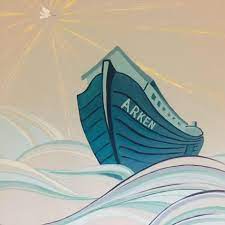 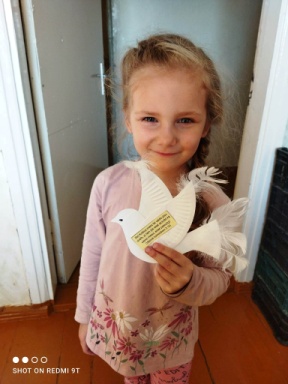 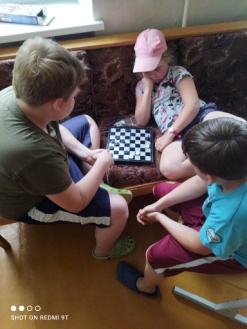 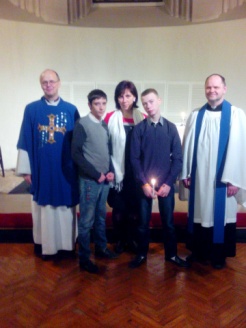 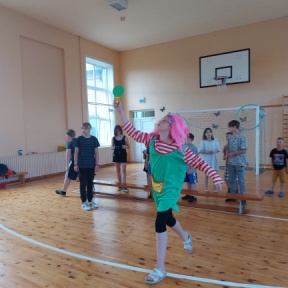 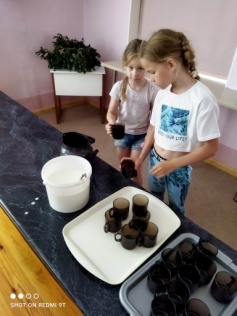 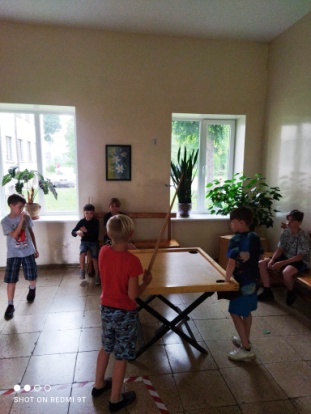 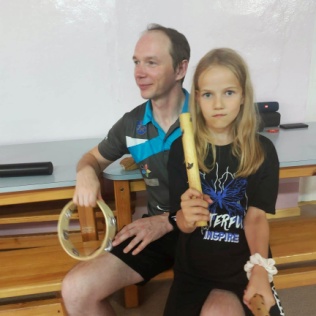 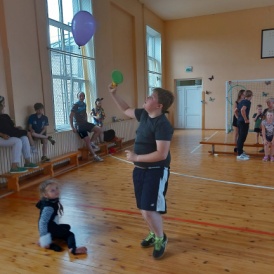 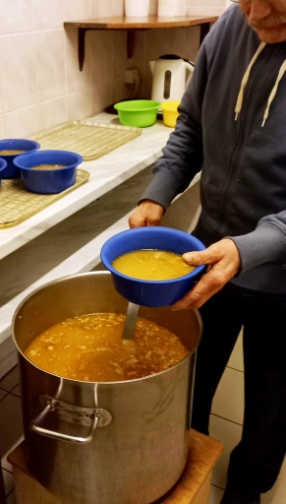 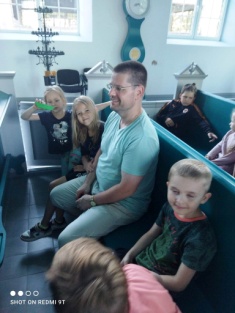 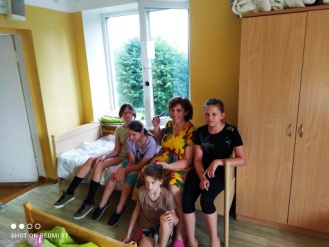 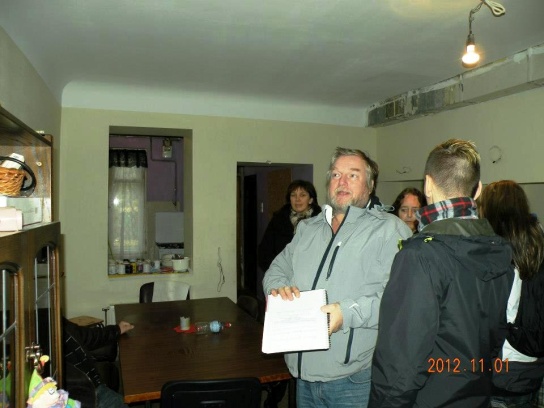 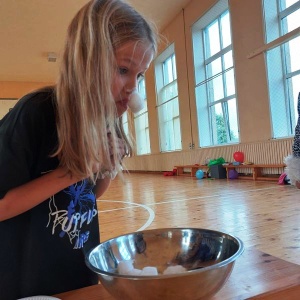 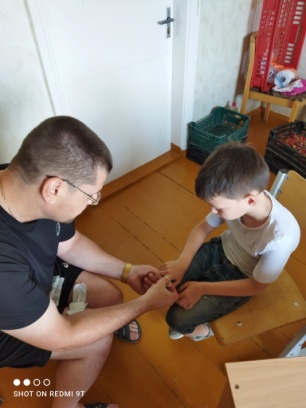 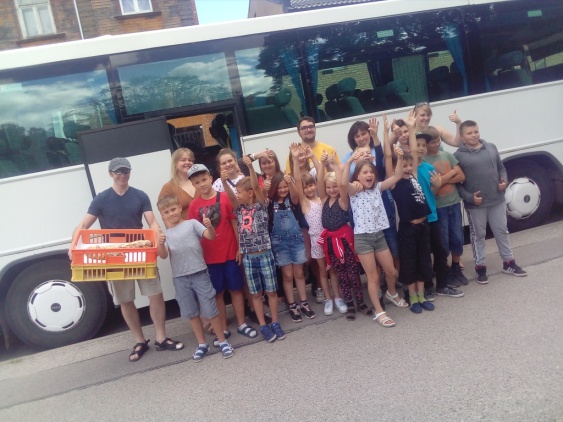 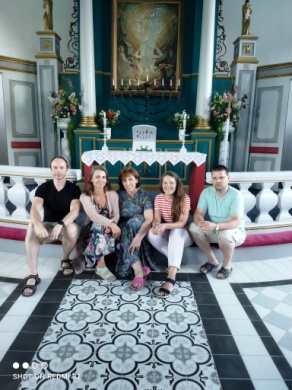 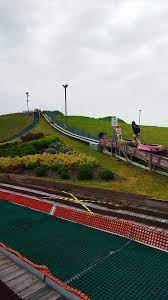 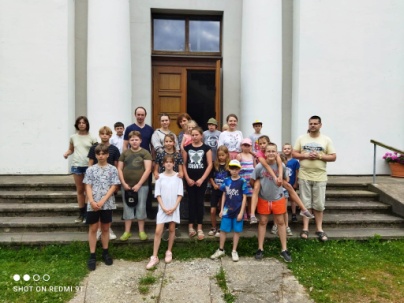 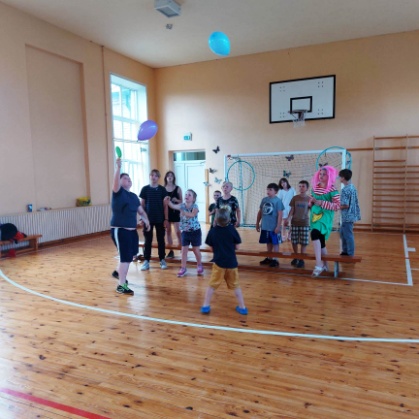 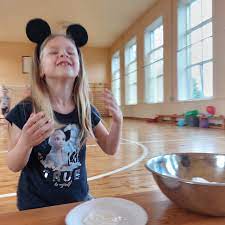 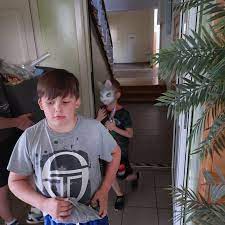 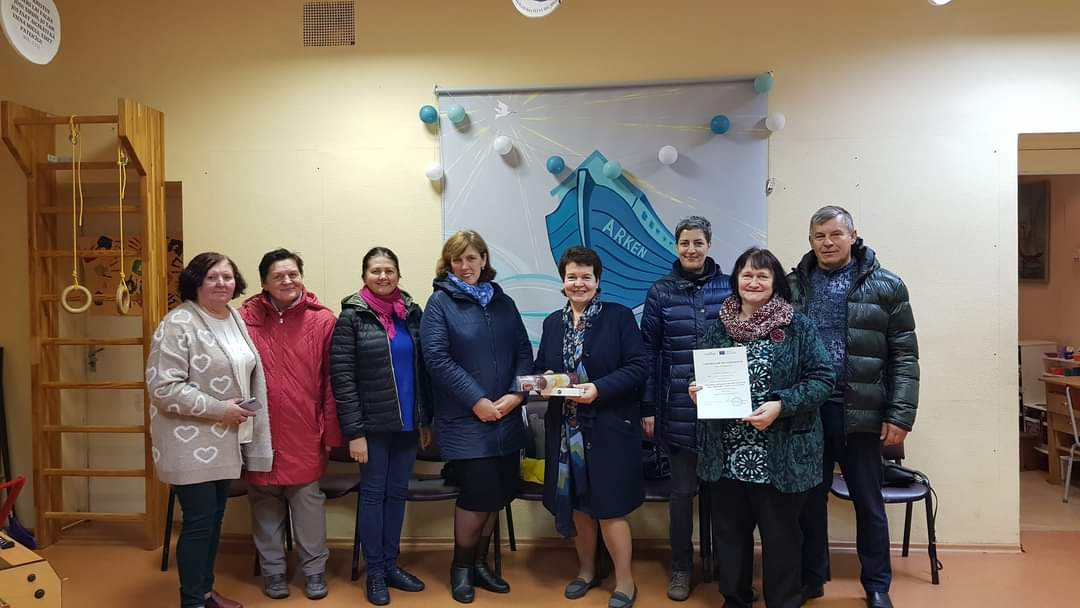 